Guns and Butter in China: How Chinese Citizens Respond to Military SpendingHan Xiao, Michael Sadler and Kai QuekOnline AppendicesAppendix 1Table S1: Demographic Targets  Sources: China National Census 2010 and China Statistical Yearbook 2016. Notes:¥60,000-¥69,000 is the average disposable household income category reported by respondents. Percentages may not sum to 100% owing to rounding. Appendix 2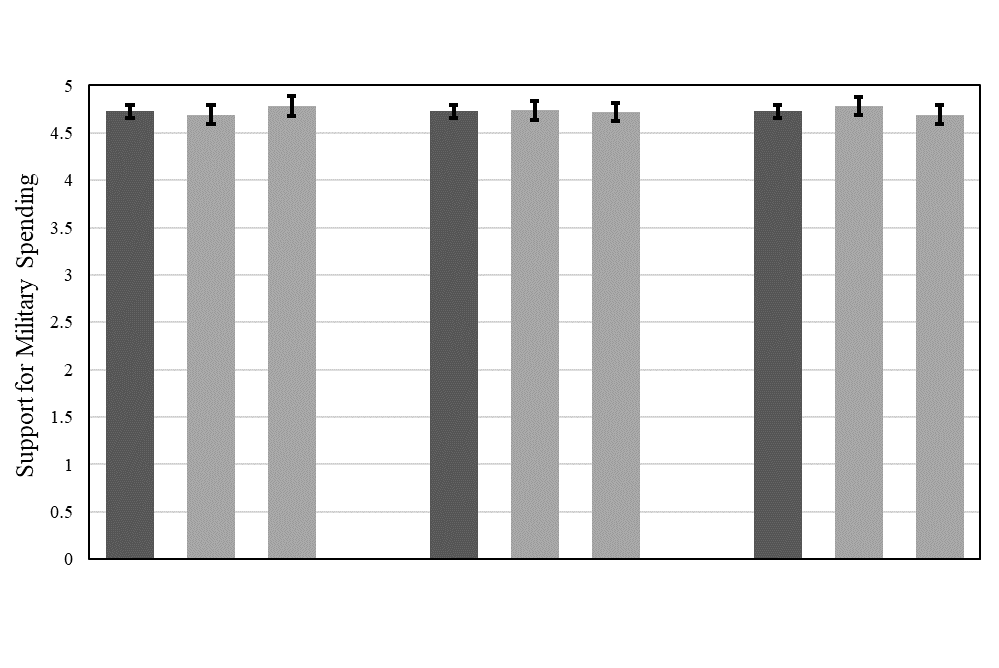 Appendix 3Table S2: Ordered Logit – Support for Military Spending, War Avoidance, and IsolationismTable S3: Ordered Logit – Support for Military SpendingTable S4: Ordered Logit – Preference for War AvoidanceTable S5: Ordered Logit – Preference for IsolationismAppendix 4Table S6: Difference in Means – Support for Military Spending, War Avoidance and Isolationism Appendix 5Table S7: Subgroup Means – Respondents for whom Increasing Military Capability Was Top Priority vs Others  Table S8: Ordered Logit – Increasing Military Capability as Top Priority2010 National Census2010 National Census2016SampleTargets FullpopulationAge 18 or above2016SampleGender Male 51.2%50.5%52.6%Geography Northern 12.4%N/A13.1%North-eastern8.2%N/A9.7%Eastern 29.5%N/A28.0%Central & Southern 28.2%N/A25.9%South-western 14.5%N/A15.9%North-western 7.3%N/A7.3%Age ≤19 24.1%4.0%2.0%20-2917.1%21.7%25.6%30-39 16.1%20.4%24.1%40-49 17.3%21.9%18.2%≥50 25.3%32.0%30.0%Average35.642.739.8Income Average disposable household income ¥68,095N/A¥60,000-¥69,000EthnicityHan91.6%92.3%94.9%Military spendingWar avoidanceIsolationismNational pride0.508***0.315***-0.079(0.060)(0.059)(0.057)Age0.010*0.009*0.018***(0.004)(0.004)(0.004)Male0.492***-0.051-0.116(0.096)(0.094)(0.093)Income0.030**0.021*0.013(0.009)(0.009)(0.009) Bachelor’s degree/aboveα0.119-0.195*0.142(0.098)(0.097)(0.096)N1,4711,4711,470Notes:    Standard errors in parentheses; *** p<0.001, ** p<0.01, * p<0.05; constant cuts omitted. α Bivariate regression for war avoidance shows “Bachelor’s degree or above” is statistically insignificant, although it is significant in the multivariate regression here.Notes:    Standard errors in parentheses; *** p<0.001, ** p<0.01, * p<0.05; constant cuts omitted. α Bivariate regression for war avoidance shows “Bachelor’s degree or above” is statistically insignificant, although it is significant in the multivariate regression here.Notes:    Standard errors in parentheses; *** p<0.001, ** p<0.01, * p<0.05; constant cuts omitted. α Bivariate regression for war avoidance shows “Bachelor’s degree or above” is statistically insignificant, although it is significant in the multivariate regression here.Notes:    Standard errors in parentheses; *** p<0.001, ** p<0.01, * p<0.05; constant cuts omitted. α Bivariate regression for war avoidance shows “Bachelor’s degree or above” is statistically insignificant, although it is significant in the multivariate regression here.(1)(2)(3)(4)(5)National pride0.473***0.497***0.499***0.502***0.508***(0.059)(0.060)(0.060)(0.060)(0.060)Age0.016***0.012**0.009*0.010*(0.004)(0.004)(0.004)(0.004)Male0.519***0.497***0.492***(0.095)(0.096)(0.096)Income0.032***0.030**(0.009)(0.009)Bachelor’s degree/above0.119(0.098)N1,4821,4761,4751,4731,471Notes:    Standard errors in parentheses; *** p<0.001, ** p<0.01, * p<0.05, Ϯ p < 0.1; constant cuts omitted.Notes:    Standard errors in parentheses; *** p<0.001, ** p<0.01, * p<0.05, Ϯ p < 0.1; constant cuts omitted.Notes:    Standard errors in parentheses; *** p<0.001, ** p<0.01, * p<0.05, Ϯ p < 0.1; constant cuts omitted.Notes:    Standard errors in parentheses; *** p<0.001, ** p<0.01, * p<0.05, Ϯ p < 0.1; constant cuts omitted.Notes:    Standard errors in parentheses; *** p<0.001, ** p<0.01, * p<0.05, Ϯ p < 0.1; constant cuts omitted.Notes:    Standard errors in parentheses; *** p<0.001, ** p<0.01, * p<0.05, Ϯ p < 0.1; constant cuts omitted.(1)(2)(3)(4)(5)National pride0.309***0.328***0.325***0.324***0.315***(0.059)(0.059)(0.059)(0.059)(0.059)Age0.010**0.010**0.009*0.009*(0.004)(0.004)(0.004)(0.004)Male-0.038-0.056-0.051(0.094)(0.094)(0.094)Income0.016 Ϯ0.021*(0.009)(0.009)Bachelor’s degree/above-0.195*(0.097)N1,4821,4761,4751,4731,471Notes:    Standard errors in parentheses; *** p<0.001, ** p<0.01, * p<0.05, Ϯ p < 0.1; constant cuts omitted.Notes:    Standard errors in parentheses; *** p<0.001, ** p<0.01, * p<0.05, Ϯ p < 0.1; constant cuts omitted.Notes:    Standard errors in parentheses; *** p<0.001, ** p<0.01, * p<0.05, Ϯ p < 0.1; constant cuts omitted.Notes:    Standard errors in parentheses; *** p<0.001, ** p<0.01, * p<0.05, Ϯ p < 0.1; constant cuts omitted.Notes:    Standard errors in parentheses; *** p<0.001, ** p<0.01, * p<0.05, Ϯ p < 0.1; constant cuts omitted.Notes:    Standard errors in parentheses; *** p<0.001, ** p<0.01, * p<0.05, Ϯ p < 0.1; constant cuts omitted.(1)(2)(3)(4)(5)National pride-0.100Ϯ-0.071-0.075-0.070-0.079(0.056)(0.057)(0.057)(0.057)(0.057)Age0.018***0.019***0.017***0.018***(0.004)(0.004)(0.004)(0.004)Male-0.112-0.117-0.116(0.093)(0.093)(0.093)Income0.016Ϯ0.013(0.009)(0.009)Bachelor’s degree/above0.142(0.096)N1,4811,4751,4741,4721,470Notes:    Standard errors in parentheses; *** p<0.001, ** p<0.01, * p<0.05, Ϯ p < 0.1; constant cuts omitted.Notes:    Standard errors in parentheses; *** p<0.001, ** p<0.01, * p<0.05, Ϯ p < 0.1; constant cuts omitted.Notes:    Standard errors in parentheses; *** p<0.001, ** p<0.01, * p<0.05, Ϯ p < 0.1; constant cuts omitted.Notes:    Standard errors in parentheses; *** p<0.001, ** p<0.01, * p<0.05, Ϯ p < 0.1; constant cuts omitted.Notes:    Standard errors in parentheses; *** p<0.001, ** p<0.01, * p<0.05, Ϯ p < 0.1; constant cuts omitted.Notes:    Standard errors in parentheses; *** p<0.001, ** p<0.01, * p<0.05, Ϯ p < 0.1; constant cuts omitted.Military spendingWar avoidanceIsolationismGenderMale4.915.154.48Female4.545.234.53Difference in means0.37***-0.08-0.06Ageα28 and older4.805.214.66Younger than 284.545.114.03Difference in means0.26**0.100.64***EducationBachelor’s degree/above4.805.124.60Otherwise4.685.234.43Difference in means0.13Ϯ-0.110.17ϮIncomeβHigh income4.865.264.61Otherwise4.615.114.41Difference in means0.26***0.15Ϯ0.19*National prideγStrong pride4.855.274.48Otherwise4.214.794.63Difference in Means0.63***0.49***-0.15Increasing military strength as top priorityYes 5.385.134.20No4.585.214.56Difference in means0.80***-0.08-0.36**Notes:    *** p<0.001, ** p<0.01, * p<0.05, Ϯ p < 0.1. Reported differences may differ slightly owing to rounding.Notes:    *** p<0.001, ** p<0.01, * p<0.05, Ϯ p < 0.1. Reported differences may differ slightly owing to rounding.Notes:    *** p<0.001, ** p<0.01, * p<0.05, Ϯ p < 0.1. Reported differences may differ slightly owing to rounding.Notes:    *** p<0.001, ** p<0.01, * p<0.05, Ϯ p < 0.1. Reported differences may differ slightly owing to rounding.α Since there is no standard cut-off for age, we use 28 as it is the maximum age for membership in the Communist Youth League of China. β We use the median income category as the cut-off point. γ National pride measured with the question “Are you proud to be a Chinese citizen?” on a four-point scale (from “Not proud at all” to “Very proud”). We use three points as the cut-off.α Since there is no standard cut-off for age, we use 28 as it is the maximum age for membership in the Communist Youth League of China. β We use the median income category as the cut-off point. γ National pride measured with the question “Are you proud to be a Chinese citizen?” on a four-point scale (from “Not proud at all” to “Very proud”). We use three points as the cut-off.α Since there is no standard cut-off for age, we use 28 as it is the maximum age for membership in the Communist Youth League of China. β We use the median income category as the cut-off point. γ National pride measured with the question “Are you proud to be a Chinese citizen?” on a four-point scale (from “Not proud at all” to “Very proud”). We use three points as the cut-off.α Since there is no standard cut-off for age, we use 28 as it is the maximum age for membership in the Communist Youth League of China. β We use the median income category as the cut-off point. γ National pride measured with the question “Are you proud to be a Chinese citizen?” on a four-point scale (from “Not proud at all” to “Very proud”). We use three points as the cut-off.Increasing military strength as top priority(group mean)Other policy options 
as top priority(group mean)Age39.7040.01Male57.21%52.76%Bachelor’s degree/above42.11%43.83%Incomeα10.7611.29National prideβ2.372.07Notes:   α Numbers refer to the annual income category that respondents reported in the survey.β Difference is statistically significant (p < 0.001, n = 1,313).Notes:   α Numbers refer to the annual income category that respondents reported in the survey.β Difference is statistically significant (p < 0.001, n = 1,313).Notes:   α Numbers refer to the annual income category that respondents reported in the survey.β Difference is statistically significant (p < 0.001, n = 1,313).(1)(2)(3)(4)(5)National pride0.479***0.479***0.484***0.482***0.503***(0.100)(0.100)(0.100)(0.100)(0.101)Age0.0010.0000.0020.002(0.006)(0.006)(0.006)(0.006)Male0.2150.2290.222(0.150)(0.150)(0.151)Income-0.017-0.017(0.014)(0.014)Bachelor’s degree/above0.001(0.156)N1,3131,3091,3091,3081,307Note:    Standard errors in parentheses. Constant cuts omitted. *** p<0.001, ** p<0.01, * p<0.05, Ϯ p < 0.1. Note:    Standard errors in parentheses. Constant cuts omitted. *** p<0.001, ** p<0.01, * p<0.05, Ϯ p < 0.1. Note:    Standard errors in parentheses. Constant cuts omitted. *** p<0.001, ** p<0.01, * p<0.05, Ϯ p < 0.1. Note:    Standard errors in parentheses. Constant cuts omitted. *** p<0.001, ** p<0.01, * p<0.05, Ϯ p < 0.1. Note:    Standard errors in parentheses. Constant cuts omitted. *** p<0.001, ** p<0.01, * p<0.05, Ϯ p < 0.1. Note:    Standard errors in parentheses. Constant cuts omitted. *** p<0.001, ** p<0.01, * p<0.05, Ϯ p < 0.1. 